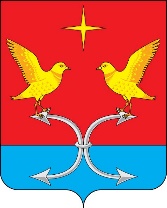 КОРСАКОВСКИЙ РАЙОННЫЙ СОВЕТ НАРОДНЫХ ДЕПУТАТОВ ОРЛОВСКОЙ ОБЛАСТИРЕШЕНИЕ  12 июля 2018 года                                                        №__101/1 - РС            О создании муниципального унитарного предприятия «Комхоз»                                 Корсаковского района Орловской областиПринято Корсаковским районным Советом                                                                            народных депутатов                                                                                                           12. 07. 2018 гВ соответствии с Гражданским Кодексом РФ, Федеральным Законом                      от 14.11.2002 г. № 161-ФЗ «О государственных и муниципальных унитарных предприятиях»,   Уставом Корсаковского района Орловской области, а  также          в связи с возникновением необходимости осуществления деятельности в целях решения социальных задач по исполнению полномочий в сфере коммунального хозяйства, рационального использования производственных, материальных, энергетических и финансовых	ресурсов,  Корсаковский районный Совет народных депутатов РЕШИЛ:Создать муниципальное	унитарное	         предприятие	«Комхоз»Корсаковского района Орловской области.Сформировать уставный	фонд	     муниципального	унитарногопредприятия в течение трех месяцев с момента государственной регистрации муниципального унитарного предприятия в размере 100 000 (сто тысяч) рублей  Осуществить государственную регистрацию муниципального унитарного предприятия «Комхоз» в установленном законодательством порядке.Направить данное решение главе Корсаковского района для подписания и опубликования.Разместить настоящее решение на официальном сайте администрации Корсаковского района Орловской области в информационнотелекоммуникационной сети «Интернет».Настоящее решение вступает в силу после официального опубликования.Контроль возложить на председателя постоянной депутатской комиссии по законодательству, правовому регулированию и социальным вопросам (Савина Н. С.).Председатель Совета                                                                В. М. СавинГлава района                                                                                В. Р. КнодельКОРСАКОВСКИЙ РАЙОННЫЙ СОВЕТ НАРОДНЫХ ДЕПУТАТОВ ОРЛОВСКОЙ ОБЛАСТИРЕШЕНИЕ    12 июля 2018 года                                                        №_101-РС__	 Принято на 11-м заседании                                                                                                                         Корсаковского районного Совета                                                                                                                                                 народных депутатов     О решении «О создании муниципального унитарного предприятия « Комхоз»  Корсаковского района Орловской областиКорсаковский районный Совет народных депутатов   р е ш и л:Принять решение « О создании муниципального унитарного предприятия « Комхоз»  Корсаковского района Орловской области»Нормативный правовой акт направить главе Корсаковского района для подписания и опубликования (обнародования).Председатель Совета                                                     В. М. Савин